ЗАЯВКУ ОТПРАВЛЯЕМ НА avtoak59@yandex.ru справочная информация по телефонам +79222445332, +79194513537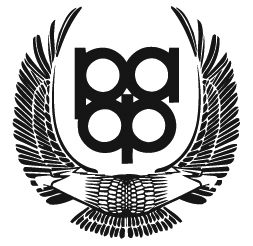 ЛИЧНО-КОМАНДНОЕ ПЕРВЕНСТВО по автомобильному многоборью ОСЕННЯЯ КОЛЕЯ-2019ЗАЯВОЧНАЯ ФОРМА КОМАНДНЫЙ ЗАЧЕТЛИЧНО-КОМАНДНОЕ ПЕРВЕНСТВО по автомобильному многоборью ОСЕННЯЯ КОЛЕЯ-2019ЗАЯВОЧНАЯ ФОРМА КОМАНДНЫЙ ЗАЧЕТЛИЧНО-КОМАНДНОЕ ПЕРВЕНСТВО по автомобильному многоборью ОСЕННЯЯ КОЛЕЯ-2019ЗАЯВОЧНАЯ ФОРМА КОМАНДНЫЙ ЗАЧЕТЛИЧНО-КОМАНДНОЕ ПЕРВЕНСТВО по автомобильному многоборью ОСЕННЯЯ КОЛЕЯ-2019ЗАЯВОЧНАЯ ФОРМА КОМАНДНЫЙ ЗАЧЕТЛИЧНО-КОМАНДНОЕ ПЕРВЕНСТВО по автомобильному многоборью ОСЕННЯЯ КОЛЕЯ-2019ЗАЯВОЧНАЯ ФОРМА КОМАНДНЫЙ ЗАЧЕТЛИЧНО-КОМАНДНОЕ ПЕРВЕНСТВО по автомобильному многоборью ОСЕННЯЯ КОЛЕЯ-2019ЗАЯВОЧНАЯ ФОРМА КОМАНДНЫЙ ЗАЧЕТ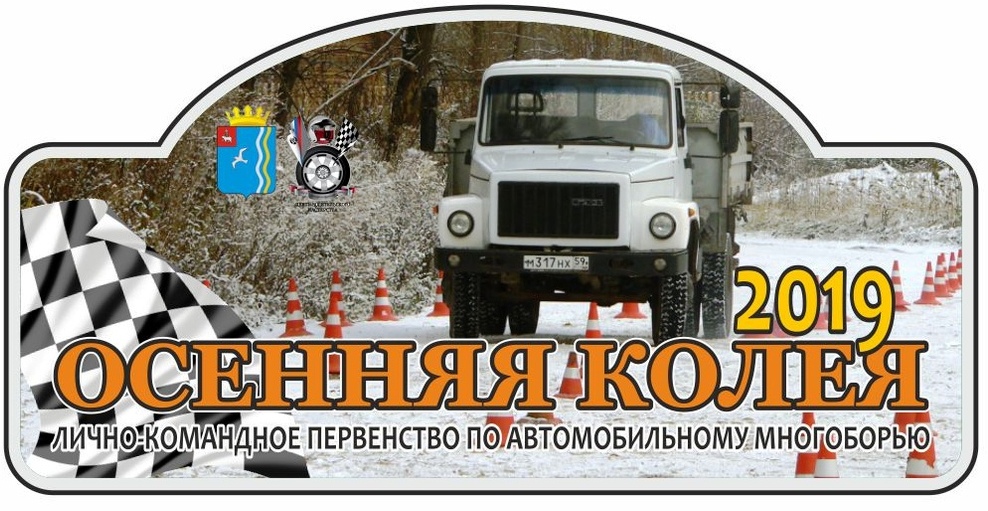 Стартовый номер(заполняется организатором)Название командыЗаявитель Город, наименование предприятия, организацииКонтактная информация, адрес, телефон, e-mail 1-й водитель1-й водитель2-й водитель3-й водитель3-й водитель4-й водитель4-й водитель4-й водитель5-й водитель5-й водительФамилияИмяОтчествоДата рожденияДолжностьВодительское удостоверениеСтажЗАЯВЛЕНИЕ О ГАРАНТИЯХ  ПОДТВЕРЖДЕНИЕ О СОГЛАСИИСвоей подписью каждый участник подтверждает, что вся информация, содержащаяся в Заявочной форме, верна. Каждый участник признает и полностью согласен с условиями оплаты и участия в этом соревновании.ЗАЯВЛЕНИЕ О ГАРАНТИЯХ  ПОДТВЕРЖДЕНИЕ О СОГЛАСИИСвоей подписью каждый участник подтверждает, что вся информация, содержащаяся в Заявочной форме, верна. Каждый участник признает и полностью согласен с условиями оплаты и участия в этом соревновании.ЗАЯВЛЕНИЕ О ГАРАНТИЯХ  ПОДТВЕРЖДЕНИЕ О СОГЛАСИИСвоей подписью каждый участник подтверждает, что вся информация, содержащаяся в Заявочной форме, верна. Каждый участник признает и полностью согласен с условиями оплаты и участия в этом соревновании.ЗАЯВЛЕНИЕ О ГАРАНТИЯХ  ПОДТВЕРЖДЕНИЕ О СОГЛАСИИСвоей подписью каждый участник подтверждает, что вся информация, содержащаяся в Заявочной форме, верна. Каждый участник признает и полностью согласен с условиями оплаты и участия в этом соревновании.ЗАЯВЛЕНИЕ О ГАРАНТИЯХ  ПОДТВЕРЖДЕНИЕ О СОГЛАСИИСвоей подписью каждый участник подтверждает, что вся информация, содержащаяся в Заявочной форме, верна. Каждый участник признает и полностью согласен с условиями оплаты и участия в этом соревновании.ЗАЯВЛЕНИЕ О ГАРАНТИЯХ  ПОДТВЕРЖДЕНИЕ О СОГЛАСИИСвоей подписью каждый участник подтверждает, что вся информация, содержащаяся в Заявочной форме, верна. Каждый участник признает и полностью согласен с условиями оплаты и участия в этом соревновании.ЗАЯВЛЕНИЕ О ГАРАНТИЯХ  ПОДТВЕРЖДЕНИЕ О СОГЛАСИИСвоей подписью каждый участник подтверждает, что вся информация, содержащаяся в Заявочной форме, верна. Каждый участник признает и полностью согласен с условиями оплаты и участия в этом соревновании.ЗАЯВЛЕНИЕ О ГАРАНТИЯХ  ПОДТВЕРЖДЕНИЕ О СОГЛАСИИСвоей подписью каждый участник подтверждает, что вся информация, содержащаяся в Заявочной форме, верна. Каждый участник признает и полностью согласен с условиями оплаты и участия в этом соревновании.ЗАЯВЛЕНИЕ О ГАРАНТИЯХ  ПОДТВЕРЖДЕНИЕ О СОГЛАСИИСвоей подписью каждый участник подтверждает, что вся информация, содержащаяся в Заявочной форме, верна. Каждый участник признает и полностью согласен с условиями оплаты и участия в этом соревновании.ЗАЯВЛЕНИЕ О ГАРАНТИЯХ  ПОДТВЕРЖДЕНИЕ О СОГЛАСИИСвоей подписью каждый участник подтверждает, что вся информация, содержащаяся в Заявочной форме, верна. Каждый участник признает и полностью согласен с условиями оплаты и участия в этом соревновании.ЗАЯВЛЕНИЕ О ГАРАНТИЯХ  ПОДТВЕРЖДЕНИЕ О СОГЛАСИИСвоей подписью каждый участник подтверждает, что вся информация, содержащаяся в Заявочной форме, верна. Каждый участник признает и полностью согласен с условиями оплаты и участия в этом соревновании.Подпись Участника (заявителя) ДатаМедицинский осмотрСтраховкаСекретарь